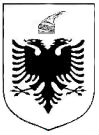 R E P U B L I K A    E   S H Q I P Ë R I S ËMINISTRIA E SHËNDETËSISË DHE E MBROJTJES SOCIALEINSPEKTORATI SHTETËROR SHËNDETËSORNr.___	                                                                                 Tiranë, më___.___.2023LISTË VERIFIKIMIPër hoteletSubjekti:______________________________________________ Nr. NIPT ______________________Adresa: _____________________________________________________________________________Administratori: _______________________________________________________________________Tel/Cel: ________________________________ Fax: ________________ E-mail: _________________Lloji Aktivitetit: ______________________________________________________________________Arsyeja e inspektimit: Inspektim i Programuar           Ri-Inspektim                  Inspektim i Posaçëm  Në zbatim:LIGJI 7643 DATË 02.12.1992 “PËR INSPEKTIMIN SANITAR”, I NDRYSHUAR.LIGJI 95/2015 DATË 17.09.2015 “ PËR SHËRBIMET DHE PRODUKTET BIOCIDE NË SHËNDETIN PUBLIK”LIGJI 15/2016 DATË 10.03.2016 “PËR PARANDALIMIN DHE LUFTIMIN E INFEKSIONEVE DHE SËMUNDJEVE INFEKTIVE”. VKM NR. 742 DATË 06.11.2003 “PËR DISA SHTESA DHE NDRYSHIME NË VKM 692 DATË 13.12.2001 “PËR MASAT E VECANTA TË SIGURIMIT DHE TË MBROJTJES SË SHËNDETIT NË PUNË”.VKM NR. 639, DATË 07.09.2016, “ PËR PËRCAKTIMIN E RREGULLAVE, TË PROCEDURAVE E TË LLOJEVE TË TESTEVE EKZAMINUESE MJEKSORE, QË DO TË KRYHEN NË VARËSI TË PUNËS SË PUNËMARRËSIT, SI DHE TË MËNYRËS SË FUNKSIONIMIT TË SHËRBIMIT MJEKSOR NË PUNË”.UDHËZIM I MINISTRISË SË SHËNDETËSISË NR.510 DATË 13.12.2011 “PËR INSPEKTIMET HIGJIENO SANITARE NË FUNKSION TË LËSHIMIT TË AKT MIRATIMIT HIGJIENO SANITAR”UDHËZIM NR.2 DATË 25.06.2004 I MINISTRISË SË SHËNDETËSISË DHE MINISTRISË SË PUNËS DHE CËSHTJEVE SOCIALE, “PËR ZBATIMIN E VKM 742 DATË 06.11.2003 “PËR DISA SHTESA DHE NDRYSHIME NË VKM 692 DATË 13.12.2001 “PËR MASAT E VECANTA TË SIGURIMIT DHE TË MBROJTJES SË SHËNDETIT NË PUNË”.URDHER I MINISTRIT TE SHENDETESISE DHE MBROJTJES SOCIALE  NR. 369 DATE 26.09.2017 “PER KONTROLLIN MJEKESOR DHE LESHIMIN E LIBREZES SHENDETESORE”INSPEKTORËT:		PËRFAQËSUESI I SUBJEKTIT:Inspektor 1    NUI (Nënshkrimi)		 Emër Mbiemër (Nënshkrimi)Inspektor 2    NUI (Nënshkrimi)Inspektor 2    NUI (Nënshkrimi)Nr.Baza LigjorePyetjaVLERËSIMIVLERËSIMIVLERËSIMIKOMENTENr.Baza LigjorePyetjaPoJoNuk aplikohetKOMENTE1Neni 10,ligji  nr. 7643, datë 02.12.1992;Udhëzim nr. 510, datë 13.12.2011.A ka objekti Akt Miratim higjieno sanitar dhe a përputhet ky dokument me aktivitetin aktual të subjektit?2Neni 6, ligji 15/2016A zbatohet marrja e masave të përgjithëshme për mbrojtjen nga sëmundjet infektive?3Germa d, pika 1, neni 6, ligji nr. 15/2016, datë 10.03.2016A është kryer shërbimi DDD, dhe a disponon subjekti certifikatën e këtij shërbimi?4Neni 21, Ligji 7643,datë 02.12.1992, Urdhër i Ministrit të Shëndetësisë dhe Mbrojtjes Sociale  nr. 369 datë 26.09.2017.A është personeli i pajisur me Libreza shëndetësore?5Pika c, neni 13, ligji 7643 datë 02.12.1992. Pika 2/4 ç, VKM nr. 742 datë 06.11.2003. Pika 13 Udhëzim nr. 2 datë 25.06.2004. Neni1/a VKM nr. 639, datë 07.09.2016.A është personeli i pajisur me raport mjeko-ligjor (KML)6Neni 10, ligji  nr. 7643, datë 02.12.1992; Udhëzim nr. 510, datë 13.12.2011A është personeli i pajisur me uniformat e punës?7Germa a,pika 1, neni 6, ligji 15/2016A ka furnizim me ujë higjenikisht të pastër?8Pika 9, neni 26, ligji 7643 datë 02.12.1992.A largohen mbeturinat në përputhje me kërkesat e ligjit?9Nenet 15,16 Ligji 9636, datë 06.11.2006,A zbatohet ligji antiduhan?10Neni 10, ligji  nr. 7643, datë 02.12.1992;Udhëzim nr. 510, datë 13.12.2011A përbëhet mjedisi i brendshëm i subjektit nga aq ndarje ( kryesore dhe ndihmëse ) që të mundësohet kryerja e aktivitetit për të cilën subjekti është  licensuar .11Neni 10, ligji  nr. 7643, datë 02.12.1992;Udhëzim nr. 510, datë 13.12.2011A janë ambientet e brendëshme të shtruara, me mure e tavane të rregullt e të lyer ?12Neni 10, ligji  nr. 7643, datë 02.12.1992; Udhëzim nr. 510, datë 13.12.2011A ka në subjekt ujë të rrjedhshëm, ujë të ngrohtë?13Neni 10, ligji  nr. 7643, datë 02.12.1992; Udhëzim nr. 510, datë 13.12.2011A ka anekse hidrosanitare me kushte higjieno sanitare konform ligjit?14Neni 10, pika 1, neni 26, ligji  nr. 7643, datë 02.12.1992; Udhëzim nr. 510, datë 13.12.2011A bëhen shkarkimet e ujrave në tubacionet e shkarkimeve kryesore?Nëse bëhën në gropë septike a zbatohen rregullat e evadimit të gropës septike? 15Neni 10, ligji  nr. 7643, datë 02.12.1992; Udhëzim nr. 510, datë 13.12.2011A janë nyjet hidrosanitare në numër të mjaftueshëm dhe të pajisura në varësi të kapacitetit të subjektit?15Neni 10, ligji  nr. 7643, datë 02.12.1992; Udhëzim nr. 510, datë 13.12.2011A disponon subjekti ambientet dhe pajisjet e domosdoshme për të zhvilluar një aktivitet normal pune sipas profilit dhe kapacitetit ?16Neni 10, ligji  nr. 7643, datë 02.12.1992; Udhëzim nr. 510, datë 13.12.2011A është i pastër ambienti jashtë hotelit?17Pika a, neni 13, Ligji 7643 datë 02.12.1992, VKM nr. 639, datë 07.09.2016, Udhëzim i Ministrisë së Shëndetësisë nr.510 datë 13.12.2011A subjekti ka shërbim shëndetësor (kohë të pjesshme ose të plotë) në përputhje me kapacitetin dhe nr e punonjësve ?18Neni 10, ligji  nr. 7643, datë 02.12.1992;Udhëzim nr. 510, datë 13.12.2011A ka në shërbim të punonjësve vend të vecantë  me pajisjet  përkatëse         (rafte, garderobë, varëse etj)?